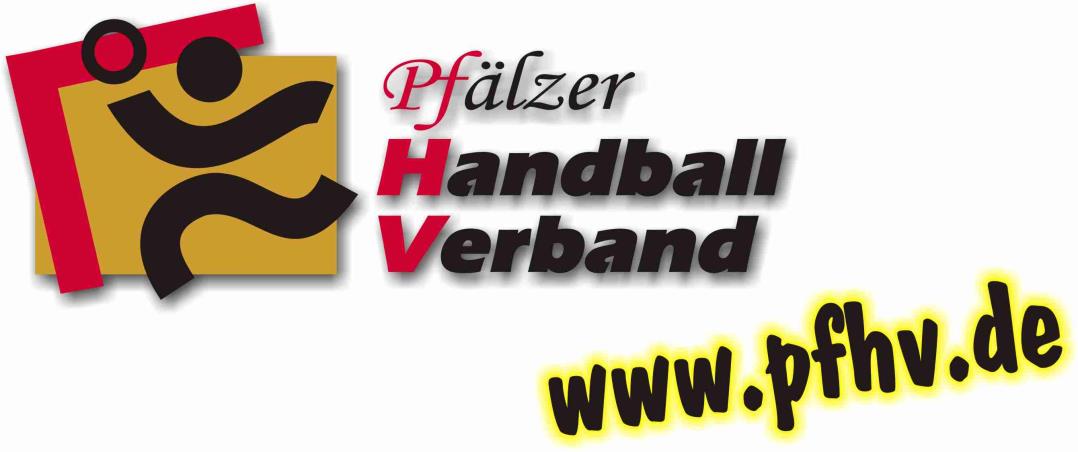 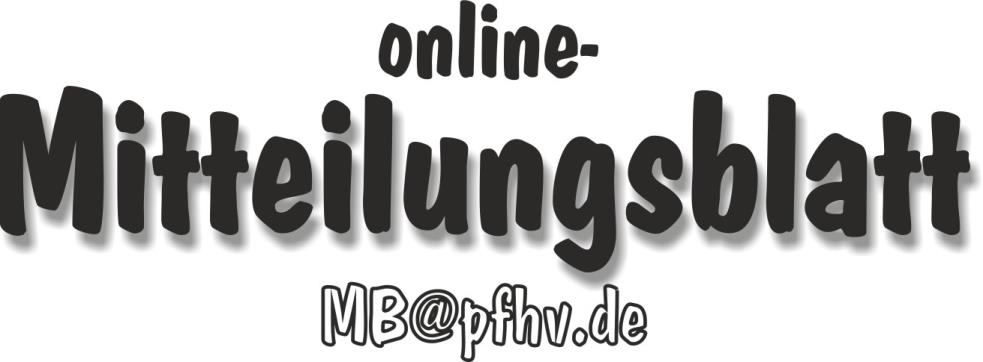 Nummer 25Stand: 22.06.2017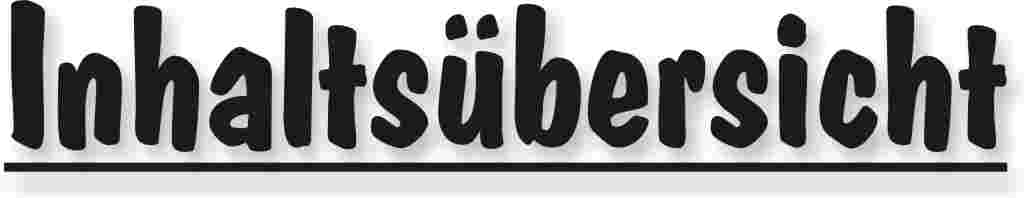 Halten Sie die Strg-Taste gedrückt und klicken in der Übersicht auf die gewünschte Seitenzahl, danach gelangen Sie direkt zur entsprechende Stelle im word-Dokument.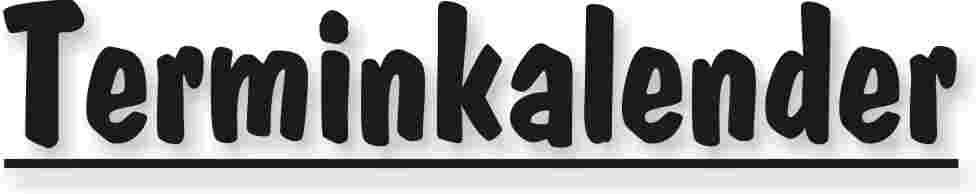 Der komplette Terminkalender kann auf der PfHV-Homepage eingesehen werden:http://www.pfhv.de/index.php/service/terminkalender 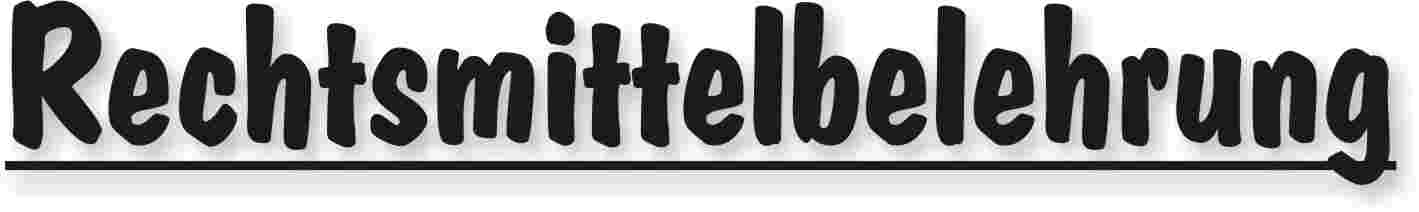 Gegen alle Sportinstanzenbescheide ist innerhalb von 14 Tagen nach Zustellung gebührenfreier doch kostenpflichtiger Einspruch zum Vorsitzenden des VSG möglich [maßgebend ist nach § 42 RO grundsätzlich das Datum des Poststempels. Der Zugang gilt am dritten Tag nach der Aufgabe als erfolgt: bei Veröffentlichung im MB gilt er mit dem dritten Tage nach der Veröffentlichung als bewirkt].Gegen Urteile des VSG ist innerhalb von 14 Tagen nach Zustellung [maßg. siehe 1.] Berufung zum VG-Vorsitzenden möglich.Gegen Urteile des Verbandsgerichtes ist innerhalb von 14 Tagen nach Zustellung [maßg.s.1.] Revision zum Vorsitzenden des DHB-Bundesgerichtes, Herrn Dr. Hans-Jörg Korte, Eickhorstweg 43, 32427 Minden möglich. Innerhalb dieser Frist sind darüber hinaus die Einzahlung der Revisionsgebühr in Höhe von EUR 500,00 und eines Auslagenvorschusses in Höhe von EUR 400,00 beim DHB nachzuweisen. Auf die weiteren Formvorschriften aus § 37 RO DHB wird ausdrücklich hingewiesen.Für alle Einsprüche, Berufungen und Revisionen gilt....Die entsprechenden Schriften sind von einem Vorstandsmitglied und dem Abteilungsleiter zu unterzeichnen. Name und Funktion des jeweiligen Unterzeichnenden müssen in Druckschrift vermerkt sein. Sie müssen einen Antrag enthalten, der eine durchführbare Entscheidung ermöglicht. Der Nachweis über die Einzahlung von Gebühr und Auslagenvorschuss ist beizufügen. Die §§ 37 ff. RO sind zu beachten.Einsprüche gegen Entscheidungen der Sportinstanzen  -  EUR 0,00 Rechtsbehelfe zum PfHV-VSG  -  EUR 30,00Berufung zum PfHV-VG  -  EUR 50,00Revision zum BG DHB:     EUR 500,00 und EUR 400,00 Auslagenvorschuss = EUR 900,00 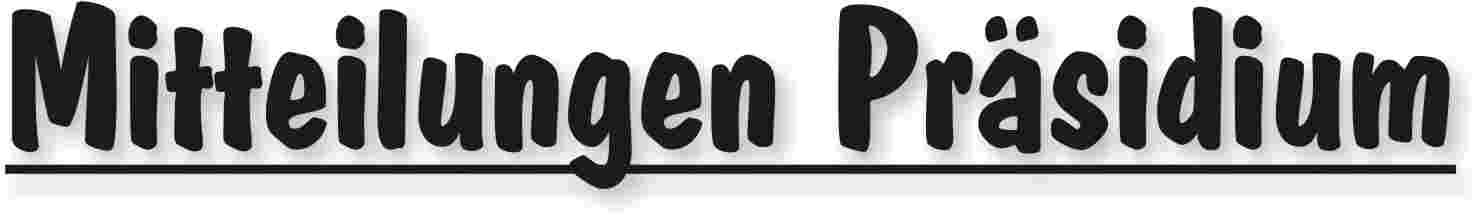 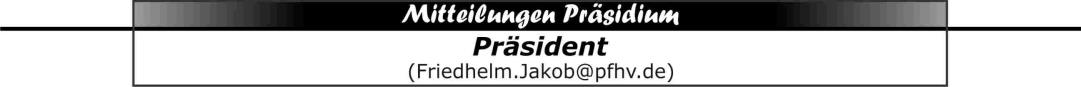 Alle wollen gute Schiedsrichter. Zu Recht! Aber wie sieht die Wirklichkeit aus.Meine Empfehlung: Den Beitrag von Thorsten Kuschel beim Verbandstag 2017 gerne weit verbreiten:Liebe Freunde des Handballs,in den letzten Wochen und Monaten stand nach Wochenenden selten das Telefon still. Nicht aber, um von gelungenen, erfolgreichen und schönen Handballspielen in unserem Jugend-Spielbetrieb zu berichten, sondern, um Vorfälle unschöner Art zu melden. Aus den zahlreichen Gesprächen, Emails und Rückmeldungen auf unsere Nachfragen, die teilweise sehr emotional waren, zeigt sich, dass die Probleme viel tiefer liegen und die zum Teil sehr krassen Fälle offenbar nur stellvertretend für die Entwicklung ist, die in vielen Hallen stattfindet.Wohin geht der (Jugend-)Handball in der Pfalz?Nach einem Vorfall in der weiblichen C-Jugend, der uns ereilte, in dem es darum ging, dass ein Jungschiedsrichter sich in der Halbzeit nicht mehr traute, alleine auf das Feld zurückzugehen, um das Spiel zu Ende zu leiten, wird im Nachgang hauptsächlich darüber diskutiert, ob die Ansetzung das Jungschiris den Anforderungen des Spiels entsprechend war. Es wurde von einer „unglücklichen Ansetzung“ gesprochen, in einer „so brisanten Partie“ einen „so unerfahrenen Schiedsrichter“ einzusetzen.Äußerungen dieser Art rufen, milde gesagt, Erstaunen bei uns hervor, handelt es sich doch um Jugendspiele, die zudem in Spielklassen stattfinden, in denen auch die Ausbildung der Spieler noch nicht allzu weit fortgeschritten ist: Welche Schiedsrichter sollen hier eingeteilt werden? Und warum sind, Eurer Meinung nach, die Jungschiris so häufig mit der Spielleitung überfordert?Setzen wir in Jugendspielen die „Alten“ an, sind sie den Vereinen zu alt – die kommen ja gar nicht mehr hinterher; die „Jungen“ sind zu unerfahren und den steigenden Anforderungen auch in den untersten Spiel- und Jugendklassen, Eurer Meinung nach, (noch) nicht gewachsen. Es ist uns nicht möglich, für jedes „brisante Spiel“ (von denen es neuerdings offensichtlich sehr viele in unserem Jugendspielbetrieb gibt!) einen Oberliga, Drittliga oder Bundesliga-Schiedsrichter abzustellen – und zur Schande erntet auch dieser Kritik, wenn er Einsatz für die Jugend im eigenen Verband zeigt.WORUM GEHT ES EUCH IM JUGENDSPIELBETRIEB EIGENTLICH WIRKLICH?Um den Gewinn der Weltmeisterschaft? Oder doch eher darum, dass KINDER Handball spielen und Freude am Ausüben ihres Sportes haben? WIR denken, es geht um letzteres. Das Gewinnen wird dann zum schönen Nebeneffekt und das Verlieren zum Lehrer fürs Leben.Der Zusammenhalt, das Gemeinsame des Mannschaftssports und der Spaß an der Sache stehen im Vordergrund. Das schließt ALLE Kinder und Jugendlichen als TEIL des Spiels ein: Heim, Gast und Schiedsrichter! Sich als TEIL des Spiels fühlen zu können, nach dem Spiel nach Hause zu gehen und sagen zu können: „Das war heute ein toller Tag, ein schönes Spiel, wir haben GEMEINSAM SPORT betrieben.“ – DARUM GEHT ES WIRKLICH!Wir fragen uns, ob Euch eigentlich bewusst ist, welche Aufgaben ein Schiedsrichter allein aufgrund seiner Rolle in jedem Spiel zu erfüllen hat; Und, welche Aufgaben ihm zusätzlich aufgebürdet werden, weil die übrigen Beteiligten keine Verantwortung mehr übernehmen wollen:Er hat dafür zu sorgen, dass der Spielbericht korrekt ausgefüllt ist. [Er muss den Beteiligten hinterher rennen, um alle möglichen Informationen, fehlende Pässe und Unterschriften einzutreiben.]Er hat zu prüfen, ob die Ausstattung der Spieler korrekt ist. [Er muss daran erinnern, dass Ohrringe ausgezogen, Klämmerchen abgeklebt sind und nicht „grün“ gegen „grün“ spielt mit grünen Offiziellen auf der Bank; die Technische Besprechung, in der das geregelt werden sollte, fällt nicht selten aus, weil die Verantwortlichen sich schlichtweg weigern.]Er hat das Spiel zu leiten, fair und gerecht auf beiden Seiten, fehlerfrei am besten; Er muss alle Aktionen angemessen und richtig ahnden. [Er muss übel foulende Spieler in den Griff bekommen, die es nicht besser gelernt haben; er muss wild gewordene Trainer im Zaun halten; er muss Konflikte zwischen Spielern und zwischen Trainern lösen - und das möglichst elegant, nicht arrogant! Er muss schauen, dass Z/S ihre Aufgaben erfüllen, schließlich ist er am Ende verantwortlich für Alles.]Er muss jederzeit jegliche Art von Kritik aushalten, die seine Leistung nicht beeinflussen dürfen.Er muss nach dem Spiel freundlich lächeln und mit dem Kopf nicken, während ihm noch mal so richtig die Meinung gegeigt wird.Man bedenke hier zudem, dass der Schiedsrichter, da er häufig (unter anderem aufgrund des großen Mangels) als Einzelschiedsrichter agiert,  der Einzige ist, der alleine ist, keine Mannschaft, keinen Trainer und keinen Betreuer hat, der das mit ihm zusammen durchsteht. Viele Erwachsene kommen nicht mal in ihrem normalen Leben mit solchen Anforderungen zurecht. Ihr erwartet aber von Jugendlichen (zwischen 13 und 17 Jahren), dass sie all dies lösen und aushalten.In anderen uns zugetragenen Fällen wird immer wieder der Schutz der Spieler (vor rüden Fouls mit Verletzungsgefahr aber auch vor dem Verlieren aufgrund von Fehlentscheidungen) als Grund genannt, warum auf eine bestimmte Weise reagiert wurde bzw. warum man den jeweiligen Jungschiedsrichter für ungeeignet hält. Wir sind definitiv für den Schutz der Spieler. Aber warum ist allein der Schiedsrichter dafür verantwortlich? Warum können die (erwachsenen) Trainer und Betreuer nicht auf ihre Mannschaften einwirken und mit ihren Spielern FAIRNESS besprechen und einüben? Warum können die Trainer nicht miteinander kommunizieren, um die Emotionen – die definitiv auch zu unserem schönen Sport gehören – wieder in angemessene Bahnen zu lenken? Warum muss ein Jugendlicher der Prellbock für all das sein, was wir Erwachsenen nicht regeln können?Dass Jungschiedsrichter nervlich einbrechen, wenn so eine Verantwortung auf ihnen lastet und sie zusätzlich noch starkem Druck ausgesetzt sind, ist für uns kein Wunder. Wie gesagt, manche Erwachsene würden nach jedem Spiel in Tränen ausbrechen. Wir befürchten, dass die Dunkelziffer der betroffenen Jungschiedsrichter noch viel höher liegt, weil viele ihre Überforderung, Wut und Enttäuschung (an der sie sich nicht selten selbst die Schuld geben!) nicht vor Ort zeigen, sondern erst zu Hause im Stillen.Es stellt sich uns letztendlich die Frage, ob denn nicht die Erwachsenen in der Bringschuld sind, den Kindern und Jugendlichen das, worum es wirklich geht, mit auf den Weg zu geben. Ein anderer so geschehener Fall, bei dem ein Jungschiedsrichter von einem Elternteil während und nach einem Spiel bedrängt und bedroht wurde, bringt uns ins Zweifeln, ob die Erwachsenen ihrer Rolle noch gerecht werden. Ist es nicht unsere Aufgabe als Mannschafts- oder JSR-Verantwortliche, unseren Spielern und Jungschiedsrichtern Fairness, Menschlichkeit und einen respektvollen Umgang mitanderen beizubringen?Manche Eltern sollten sich vielleicht überlegen, ob sie ihre Aggressionen nicht besser zu Hause oder im Wald loswerden. Anstatt Jugendliche, die eigentlich ihren Schutz verdienen, zu beleidigen, zu beschimpfen oder auch „nur“ über sie zu lachen. In was für einer Welt leben wir, wenn Jugendhandball zur Plattform solcher Affekte wird?Kaum einer weiß aus eigener Erfahrung, was es bedeutet, Schiedsrichter zu sein. Und noch weniger wissen diejenigen, die sich so verhalten, was sie mit ihrem Verhalten anrichten. Wundert es euch ernsthaft, dass diesen Job keiner mehr machen will?Wir kämpfen seit Jahren mit viel Einsatz um Nachwuchs im Schiedsrichter-Bereich. Vorfälle wie diese machen diese Arbeit zunichte! Es geht uns nicht darum, unsere (Jung-)Schiedsrichter als unfehlbar darzustellen. Kritik ist erlaubt und erwünscht, Emotionen gehören zum Spiel und machen den Sport aus. Worum es uns geht, ist zum Nachdenken anzuregen und für ein besseres Miteinander, für mehr Wertschätzung, Respekt und Menschlichkeit in dem Sport zu sorgen, den wir alle lieben und der uns verbindet. Thorsten Kuschel, Schiedsrichterlehrwart im PfHV				Mai 2017|Friedhelm Jakob|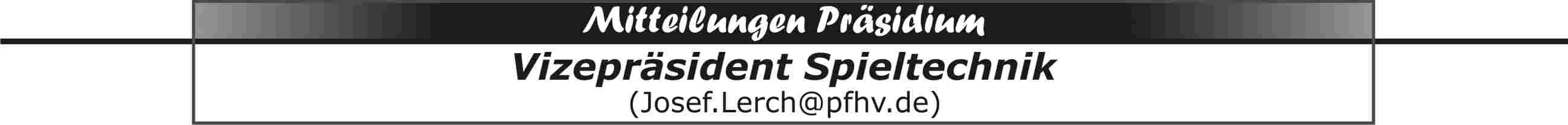 Termine22.8.2017: Schulung der RPS-Mannschaftsverantwortlichen und Z/S „Siebenmeter“1.9.2017: Schulung RPS-Vereins-SR-Beobachter „Siebenmeter“ (nur Männer/Frauen ohne Jugend)StaffeleinteilungenDie Staffeln der Männer, Frauen und Jugend (nur die mC-Jugend fehlt noch) sind nun eingeteilt, die Kennziffern vergeben und im SIS angelegt. Alle Staffeln sind nun auch zur Termineingabe für die Vereine freigeschaltet.FreundschaftsspieleAb 1. Juli 2017 ist bei allen Freundschaftsspielen (egal wie sie auch sonst noch bezeichnet werden) der elektronische Spielbericht einzusetzen!!Schulungen Elektronischer SpielberichtDie ausrichtenden Vereine sind verpflichtet eine Leinwand, einen Beamer und eine ausreichende Stromversorgung zur Verfügung zu stellen.Die Teilnehmer sind online anzumelden und verpflichtet einen vollständig ausgefüllten Z/S-Personalbogen und einen Laptop (mit installiertem ESB-Programm) mitzubringen. Ein Laptop kann von maximal zwei Personen genutzt werden.Do 22.6.2017, 18:30 Uhr, Referent Claudia/Joachim MetzTurnerheim TV Dudenhofen, Albrecht-Dürer-Straße 8, 67373 DudenhofenFr 23.6.2017, 19:30 Uhr, Referent Ewald BrennerSporthalle Dansenberg, Am Handballplatz 1, 67661 KaiserslauternSa 24.6.2017, 10:00 Uhr, Referent Ewald BrennerSKG Grethen, Schindtal 10, 67098 Bad DürkheimSa 24.6.2017, 10:00 Uhr, Referent Claudia/Joachim MetzTSG Friesenheim-Sportzentrum, Eschenbachstraße 85, 67063 LudwigshafenDi 27.6.2017, 18:30 Uhr, Referent Claudia/Joachim MetzTurnerheim TV Dudenhofen, Albrecht-Dürer-Straße 8, 67373 DudenhofenDi 27.6.2017, 18:30 Uhr, Referent Josef Lerch (nur Z/S)Di 27.6.2017, 20:00 Uhr, Referent Jeannette Hilzendegen (ESB)Nebenraum Turn- und Festhalle Offenbach, Essinger Straße 90, 76877 OffenbachDo 29.6.2017, 18:30 Uhr, Referent Claudia/Joachim MetzTurnerheim TV Dudenhofen, Albrecht-Dürer-Straße 8, 67373 DudenhofenSa 8.7.2017, 14:00 Uhr, Referent Josef Lerch (nur ZN)Sa 8.7.2017, 15:30 Uhr, Referent Ewald Brenner (ESB)Nebenraum TSG-Gaststätte, Hermann-Löns-Straße 25, 67663 KaiserslauternMi 16.8.2017, 19:00 Uhr, Referent Ewald BrennerNebenzimmer Clubhaus ASV Maxdorf, Longvicplatz 2, 67133 MaxdorfMi 23.8.2017, 19:00 Uhr, Referent Ewald BrennerNebenzimmer Clubhaus ASV Maxdorf, Longvicplatz 2, 67133 Maxdorf|Josef Lerch|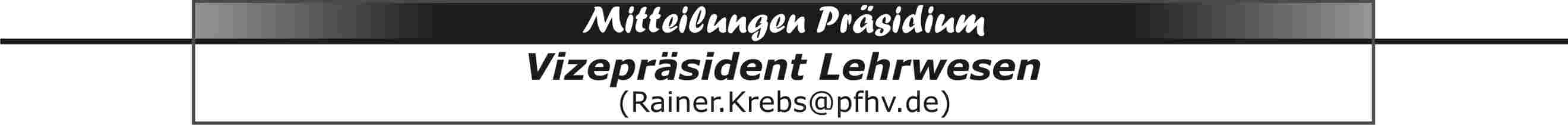 Noch wenige Karten an der Abendkasse:Es ist zwar große Wärme. Aber wer die deutschen Mädels in der Pfalzhalle trainieren sah, kann sich nur auf einen sportlichen Leckerbissen am Freitagabend freuen.Mit Lucie Kretschmar, der Tochter von Handball-Legende Stefan Kretschmar, tritt die Mannschaft um18.30 Uhr in der Osthalle Speyer anDeutschland – KroatienEin Länderspiel der Ü19 für 5.- € - fast geschenkt.Länderspiel am 23.06.17 in SpeyerwA-Jugend Deutschland - KroatienAm Freitag, 23.06.2017 findet um 18.30 Uhr in der Sporthalle Ost in Speyer ein Länderspiel der weiblichen A-Jugend Deutschland – Kroatien statt.Für unsere Vereine, besonders für die, die sich im weiblichen Bereich engagieren, eine gute Gelegenheit, Handball auf internationalem Top-Niveau ganz nah zu erleben!Eintrittskarten gibt es ab sofort für 5,- Euro pro Person in der Geschäftsstelle des PfHV, in der Geschäftsstelle des TSV Speyer und in der Gesundheitswerkstatt Dudenhofen.Beim Kauf von 10 Karten erhält man 1 Eintrittskarte gratis, beim Kauf von 20 Karten 2. 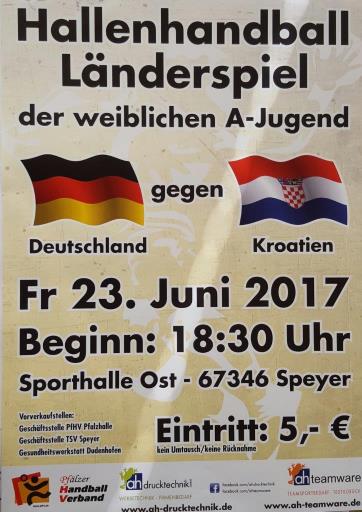 Im Auftrag des Lehrwesens|Sandra Hagedorn|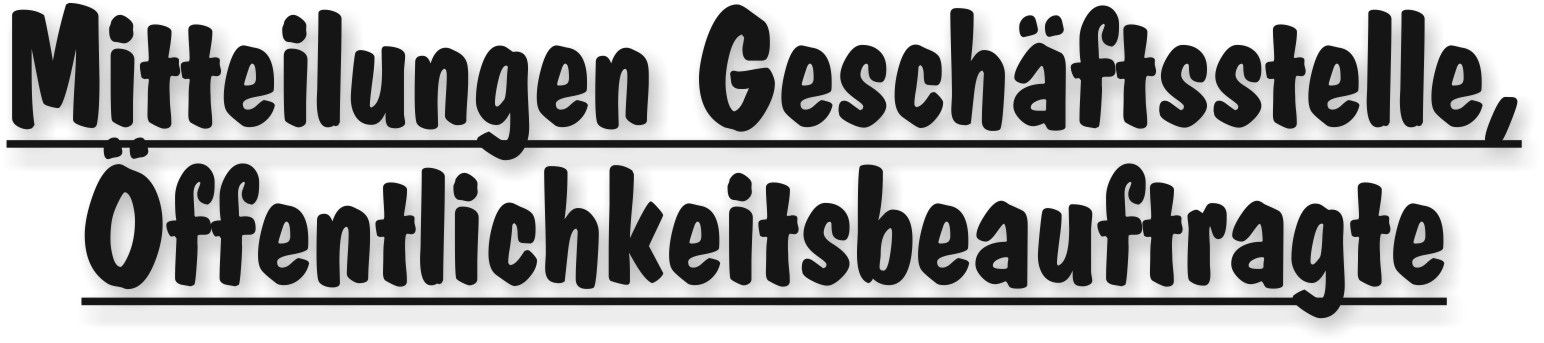 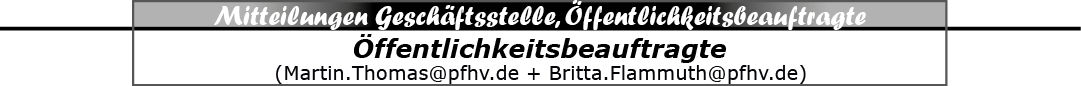 MB-Planung Sommerferien|Britta Flammuth|  |Martin Thomas|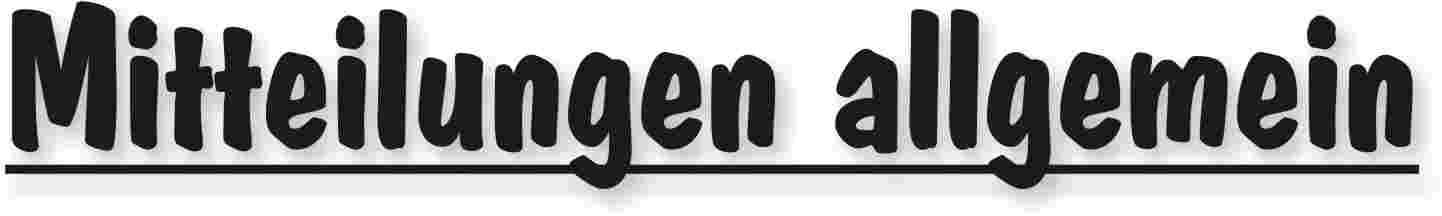 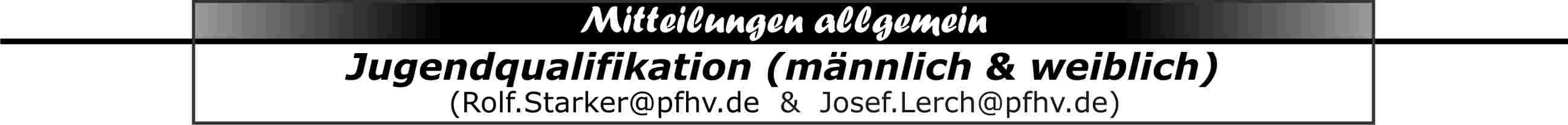 mC-Jugend-Qualifikation		(Stichtag: 01.01.2003)JPLmCSpielzeit:		2 x 15 Minuten; 5 Minuten HalbzeitpauseDie Erst-, Zweit- und Drittplatzierten der Gruppen 1 und 2, sowie der Erst- und Zweit-platzierte der Gruppe 3 haben sich bereits in der 1. Runde für die JPLmC qualifiziert.1. Runde -	Ergebnisse und Platzierungen in SIS-Qualifiziert haben sich in der 1. Runde:Gruppe 1 in Wörth:		Dansenb/Thal, Göllheim/Eisenb und Wörth/HagenbGruppe 2 in Albersweiler:	Ott/Bell/Kuh/Zeis, Eckbachtal 1 und Eppstein/MaxdorfGruppe 3 in Speyer:		Offenbach und Mutterstadt/Ruchheim2. RundeDie Gruppenletzten spielen in der 2. Runde in einer Dreiergruppe die beiden letzten Plätze aus.HSG Landau/LandHSG TrifelsTSV SpeyerTermin:	Sonntag, 25.06.2017, 13:00 UhrSpielort:	Sporthalle Ost in Landau (106)---------------------------------------------------------------------------------------------Zusammenfassung Ober- und Pfalzligen:In der Hallenrunde 2017/18 spielen, bzw. haben sich qualifiziert:JOLmAmJSG KL-Dansenberg/ThaleischweilerHSG Dudenhofen/Schifferstadt 1HG EckbachtalmABCDSG Kandel/HerxheimTV Hochdorf 1JPLmAmABSG Eppstein/Maxdorf/GrethenTSG HaßlochJSG 1.FC/TSG Kaiserslautern/WaldfischbachHSG Lingenfeld/SchwegenheimmJSG Mundenheim/RheingönheimTV OffenbachSG Ottersheim/Bellheim/Kuhardt/ZeiskamTG WaldseeJSG Wörth/HagenbachTV Hochdorf 2----------------------------------------------------------------------------------------------JOLmBTSG Friesenheim 1HSG Dudenhofen/Schifferstadt 1HSG Eckbachtal 1TV Hochdorf 1JPLmBTSG Friesenheim 1TSG HaßlochTV OffenbachTG WaldseeTV Hochdorf 2JSG Göllheim/EisenbergHSG Lingenfeld/SchwegenheimmABCDSG Kandel/HerxheimSG Ottersheim/Bellheim/Kuhardt/Zeiskam 1mJSG KL-Dansenberg/Thaleischweiler 1----------------------------------------------------------------------------------------------JOLmCTSG FriesenheimTV Hochdorf 1HSG Dudenhofen/Schifferstadt 1TSG Haßloch 1JPLmCmJSG KL-Dansenberg/ThaleischweilerJSG Göllheim/EisenbergJSG Wörth/HagenbachSG Ottersheim/Bellheim/Kuhardt/ZeiskamHSG Eckbachtal 1HSG Eppstein/MaxdorfTV OffenbachJSG Mutterstadt/RuchheimHSG Landau oder HSG Trifels oder TSV Speyer (Entscheidung 25.06.2017)----------------------------------------------------------------------------------------------JPLmDHSG Dudenhofen/SchifferstadtHSG EckbachtalTSG Friesenheim 1TSG HaßlochTV Hochdorf 1mJSG Mundenheim/RheingönheimTV Offenbach 1SG Ottersheim/Bellheim/Kuhardt/Zeiskam 1TSV SpeyerJSG Wörth/Hagenbach----------------------------------------------------------------------------------------------JOLwATuS HeiligensteinSG Ottersheim/Bellheim/Kuhardt/ZeiskamTSG FriesenheimJPLwASV BornheimHSG Dudenhofen/SchifferstadtJSG 1.FC/TSG Kaiserslautern/WaldfischbachTSV KandelHSG Landau/LandTV ThaleischweilerJSG Wörth/Hagenbach----------------------------------------------------------------------------------------------JOLwBTSG Friesenheim 1VTV MundenheimSG Ottersheim/Bellheim/Kuhardt/ZeiskamSV BornheimJPLwBwSG Assenheim/Dannstadt/HochdorfJSG Bobenheim-Roxheim/Assenheim/KindenheimJSG Göllheim/EisenbergwBSG Neuhofen/WaldseeHSG TrifelsJSG Wörth/Hagenbach----------------------------------------------------------------------------------------------JOLwCSG Ottersheim/Bellheim/Kuhardt/ZeiskamTSG FriesenheimVTV MundenheimTV RheingönheimJPLwCentfällt----------------------------------------------------------------------------------------------JPLwDSV BornheimHSG Dudenhofen/SchifferstadtTSG FriesenheimJSG 1.FC/TSG Kaiserslautern/WaldfischbachwDESG Mundenheim/RheingönheimSG Ottersheim/Bellheim/Kuhardt/Zeiskam 1JSG Wörth/Hagenbach|Josef Lerch|				|Rolf Starker|METROPOLREGION  HandballCup 2017Termine:Samstag, 09.09.2017		VorrundeSonntag, 10.09.2017 		EndrundemB-JugendTSG Friesenheim 1 ist für die Endrunde gesetzt.Die beiden bestplatzierten für den METROPOLREGION HandballCup gemeldeten Mannschaften aus der RPS-OLmB-Qualifikation,HSG Dudenhofen/Schifferstadt 1  undSG Ottersheim/Bellheim/Kuhardt/Zeiskam 1 nehmen mindestens an der Vorrunde teil.Der Sieger der Vorrunde kommt in die Endrunde.-------------------------------------------------------------------------------------------------------wB-JugendTSG Friesenheim ist für die Endrunde gesetzt.VTV Mundenheim und SG Ottersheim/Bellheim/Kuhardt/Zeiskamsind für die Vorrunde gesetzt, da der vorgesehene Vertreter aus Südhessen zurückgezogen hat.Der Sieger der Vorrunde kommt in die Endrunde.|Josef Lerch|				|Rolf Starker|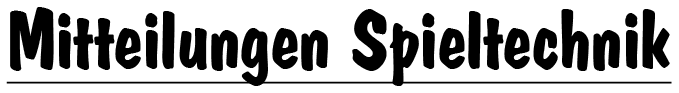 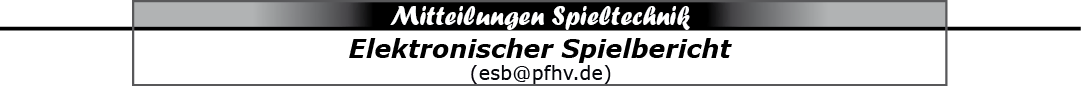 SaisonvorbereitungenAuch die ANLAGE und VERKNÜPFUNG der - für den Elektronischen Spielbericht erforderlichen – TEAMKADER gehört dazu !!!Dies ist nicht nur für die kommende Saison 2017/2018, sondern auch für die bevorstehenden Freundschaftsspiele erforderlich.Bitte unbedingt unter https://online.sis-handball.de pflegen!Zum Anmelden benötigen Sie Ihre VEREINSNUMMER und Ihr dazugehöriges Kennwort.In diesem Zusammenhang verweise ich noch einmal auf unsere PfHV-Homepage,wo die Dokumentationen als PowerPoint und als Video (Kaderliste) dazu hinterlegt sind.Bei Fragen hierzu, schreiben Sie uns bitte eine E-Mail an esb@pfhv.de|Martin Schnurr|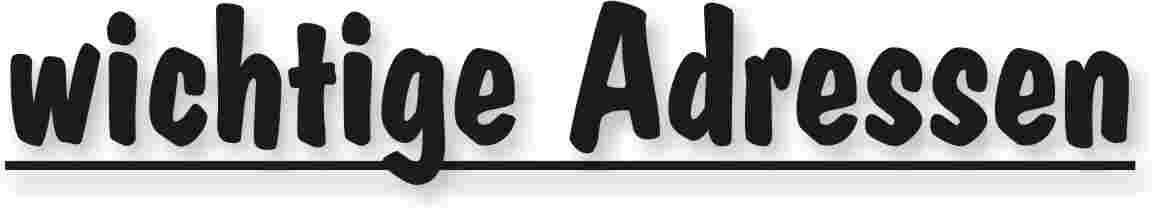 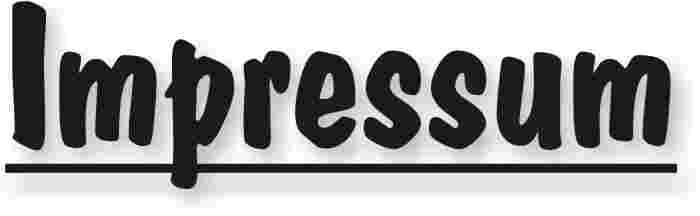 Veröffentlichung: Das Mitteilungsblatt (MB) des PfHV erscheint i.d.R. wöchentlich als online-Ausgabe. Die rechtsverbindliche Form ist das online-MB! Die gegen Aufpreis ggf. zusätzlich bestellten Print-MB sind ausschließlich ein Service. Folglich ist das Datum der online-Veröffentlichung (siehe Kopfzeile) ausschlaggebend. Das online-MB wird permanent als Download auf www.pfhv.de angeboten und satzungemäß zusätzlich versendet. Hierfür wird weiterhin der bekannte Newsletter verwendet. Achtung: Ob oder welche Adressen im Newslettersystem eingetragen werden, sprich wer das MB per Newsletter erhält, bestimmt eigenverantwortlich jeder Verein. Jeder Verein kann permanent beliebig viele E-Mail-Adressen eintragen und jederzeit wieder löschen. Den Newsletter finden Sie unter dem Direktlink: www.Newsletter.pfhv.de Verantwortung: Verantwortlich für die Zusammenstellung sind die Öffentlichkeitsbeauftragten des PfHV (Britta Flammuth  & Martin Thomas), für den Inhalt der jeweilige Unterzeichner / Autor. Kosten / Abonnement / Kündigung:Mitglieder sind (§ 6 Abs. 2 der Satzung) verpflichtet, das amtliche Mitteilungsblatt (MB) digital zu beziehen, also nicht mehr auf dem Postweg. Der Jahresbezugspreis für die online-Version beträgt pro Verein pauschal 50,00 € ohne MWSt.; es können beliebig viele Empfänger des digitalen MB ins Newslettersystem (www.Newsletter.pfhv.de) eingetragen werden. Die zusätzlich zum online-MB gegen Aufpreis bestellten Print-Exemplare können bis 15.05. zum 30.06. bzw. bis 15.11. zum 31.12. gekündigt werden. Redaktionsschluss / Meldestelle:Redaktionsschluss ist für E-Mails an die Öffentlichkeitsbeauftragten mittwochs um 17 Uhr, für Faxe/Anrufe/… an die Geschäftsstelle mittwochs um 9 Uhr. Die Öffentlichkeitsbeauftragten können nur Infos per E-Mail und in der Formatvorlage für das MB bearbeiten. Faxe/Anrufe/… bitte an die Geschäftsstelle. Bei Fragen: MBpfhv.de  oder  Geschaeftsstellepfhv.de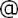 Haftungsausschluss:Bei Nichterscheinen infolge höherer Gewalt entfällt die Lieferpflicht und ein Anspruch auf Rückerstattung des Bezugspreises besteht nicht. 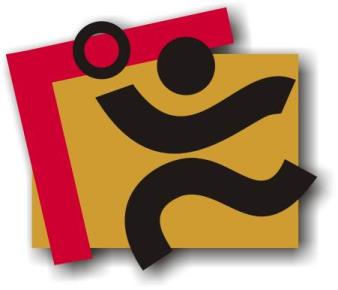 TerminkalenderSeite 3RechtsmittelbelehrungSeite 4Mitteilungen / Infos:Mitteilungen / Infos:Mitteilungen / Infos:Mitteilungen Präsidium Seite 5Mitteilungen Geschäftsstelle, ÖffentlichkeitsbeauftragteSeite 11Mitteilungen Verwaltungssystem Phoenix II-Mitteilungen Passstelle-Mitteilungen allgemein Seite 12Mitteilungen Erdinger Alkoholfrei Pfalzpokal -Mitteilungen Männer -Mitteilungen Frauen-Mitteilungen Pfalzgas-Cup-Mitteilungen männliche Jugend & Spielfeste-Mitteilungen weibliche Jugend-Mitteilungen Talentförderung Rheinland-Pfalz-Auswahl-Mitteilungen Talentförderung Pfalz-Auswahl-Mitteilungen Talentförderung Auswahlstützpunkte Pfalz-Mitteilungen Jugendsprecher-Mitteilungen Schiedsrichter & Zeitnehmer/Sekretär-Mitteilungen SpieltechnikSeite 17Urteile:Urteile:Urteile:VG- & VSG-Urteile-Instanzenbescheide: fehlende Spielausweise-Instanzenbescheide: Männer -Instanzenbescheide: Frauen-Instanzenbescheide: männliche Jugend & Spielfeste-Instanzenbescheide: weibliche Jugend-Instanzenbescheide: Schiedsrichter-Spielverlegungen Seite 18Sonstiges-wichtige AdressenSeite 18ImpressumSeite 19TagDatumvonbisVeranstaltung (Pfälzer Handball-Verband)Do22.06.1718:00Präsidiumssitzung (LLZ Haßloch)Do22.06.1718:00Schulung "Elektronischer Spielbericht" in Dudenhofen (Turnerheim)Fr23.06.1717:0019:00Auswahl (zentral): m2002 Training in Haßloch (LLZ Haßloch)Fr23.06.1718:0020:00RLP-Auswahl: Stützpunkttraining m01 (LLZ Haßloch)Fr23.06.1719:30Schulung "Elektronischer Spielbericht" in Dansenberg (Sporthalle)Sa24.06.179:0013:00PfHV-Auswahlstützpunkte männlich und weiblich (div. Orte, siehe Homepage)Sa24.06.179:30Saisonvorbereitungslehrgang Schiedsrichter in LU-Edigheim (Bezirkssportanl.)Sa24.06.1710:00Schulung "Elektronischer Spielbericht" in LudwigshafenSa24.06.1710:00Schulung "Elektronischer Spielbericht" in Bad Dürkheim (SKG Grethen)Mo26.06.1717:3020:30Auswahl (zentral): w2004 Training in Haßloch (LLZ Haßloch)Di27.06.1718:00Schulung "Elektronischer Spielbericht" in Dudenhofen (Turnerheim)Mi28.06.1717:3020:30Auswahl (zentral): m2003 Training in Haßloch (LLZ Haßloch)Do29.06.1717:0021:30PfHV-Ausbildung: C-Trainer-Ausbildung PrüfungDo29.06.1718:00Schulung "Elektronischer Spielbericht" in Dudenhofen (Turnerheim)Fr30.06.1717:0021:30PfHV-Ausbildung: C-Trainer-Ausbildung PrüfungSa01.07.179:0013:00PfHV-Ausbildung: C-Trainer-Ausbildung PrüfungSo02.07.17Schiedsrichter-Grillfest in SchwegenheimMo04.07.17Ferien Rheinland-Pfalz: Sommerferien (Beginn)Fr11.08.17Ferien Rheinland-Pfalz: Sommerferien (Ende)Mo14.08.1717:3020:30Auswahl (zentral): w2004 Training in Haßloch (LLZ Haßloch)Mi16.08.1717:3020:30Auswahl (zentral): m2004 Training in Haßloch (LLZ Haßloch)Mi16.08.1719:00Schulung "Elektronischer Spielbericht" in Maxdorf (Clubhaus ASV)Fr18.08.1717:0020:00RLP-Auswahl: Stützpunkttraining m01+02 (LLZ Haßloch)Sa19.08.179:0013:00PfHV-Auswahlstützpunkte männlich und weiblich (div. Orte, siehe Homepage)Mi23.08.1717:3020:30Auswahl (zentral): m2003 Training in Haßloch (LLZ Haßloch)Mi23.08.1719:00Schulung "Elektronischer Spielbericht" in Maxdorf (ASV Maxdorf)Fr25.08.1717:3020:30RLP-Auswahl: Stützpunkttraining w01-03 (LLZ Haßloch)Sa26.08.17Pfalzgas-Cup Vorrunde mB und wB-JugendSo27.08.17Pfalzgas-Cup Vorrunde mC und wC-JugendMo28.08.1717:3020:30Auswahl (zentral): w2004 Training in Haßloch (LLZ Haßloch)Mi30.08.1717:3020:30Auswahl (zentral): m2004 Training in Haßloch (LLZ Haßloch)Fr01.09.1717:0020:00RLP-Auswahl: Stützpunkttraining m01+02(LLZ Haßloch)Sa02.09.179:0013:00PfHV-Auswahlstützpunkte männlich und weiblich (div. Orte, siehe Homepage)Geldstrafen, Gebühren, Unkosten aus diesem MBGeldstrafen, Gebühren und Unkosten aus Bescheiden/Urteilen aus diesem MB werden im Nachhinein vierteljährlich mit Rechnung angefordert. Aufgrund dieser MB-Veröffentlichung bitte -KEINE- Zahlung leisten!KWVeröffentlichungMB-Nr.erstellt von26Do, 06.07.2017MB 26B. Flammuth27Do, 06.07.2017MB 27B. Flammuth28Do, 27.07.2017MB 28M. Thomas29Do, 27.07.2017MB 29M. Thomas30Do, 27.07.2017MB 30M. Thomas31Do, 10.08.2017MB 31B. Flammuth32Do, 10.08.2017MB 32B. FlammuthFriedhelm Jakob(Präsident)Achim Hammer(Vizepräsident Organisation & Entwicklung)Siegmundweg 5, 67069 LudwigshafenE-Mail: Friedhelm.Jakobpfhv.deTel.: 0621 - 68585354Mobil: 0173 - 6075029Fax: 0621 - 68554107Ostpreußenstraße 16, 67165 WaldseeE-Mail: Achim.Hammerpfhv.deTel.:  06236 - 1833Josef Lerch(Vizepräsident Spieltechnik)Manfred Köllermeyer(Vizepräsident Recht)Theodor-Heuss-Str. 17,  76877 Offenbach E-Mail: Josef.Lerchpfhv.deTel.:  06348 - 7100Mobil: 0170 - 7526586Fax:  06348 - 7846Mozartstr. 15, 66976 RodalbenE-Mail: Manfred.Koellermeyer@pfhv.deTel.: 06331-10286Mobil: 0176-55044051Fax: 06331-75544Christl Laubersheimer(Vizepräsidentin Jugend)Adolf Eiswirth(Vizepräsident Finanzen)Im Kirchfeld 11, 67435 NeustadtE-Mail: Christl.Laubersheimerpfhv.deTel:  06327 - 9769877Fax: 06327 - 9769878Schraudolphstr. 13, 67354 Römerberg E-Mail: Adolf.Eiswirthpfhv.deTel.:  06232 - 84945Fax:  06232 - 7359808Rainer Krebs(Vizepräsident Lehrwesen)Marcus Altmann(Schiedsrichterwart)Dr.-Rieth-Str. 9, 67354 RömerbergE-Mail: Rainer.Krebspfhv.deTel.:  06232 - 74418Carl-Bosch-Str. 98,  67063 Ludwigshafen E-Mail: Marcus.Altmannpfhv.deMobil: 0173 - 2735857Norbert Diemer(Männerwart)Manfred Nöther(Frauenwart)Hinterstr. 92, 67245 LambsheimE-Mail: Norbert.Diemerpfhv.deTel:  06233 - 53131 Mobil: 0177 - 2360619Fax: 06233- 3534183 Im Vogelsang 75, 76829 LandauE-Mail: Manfred.Noetherpfhv.deTel.:  06341 - 83690Rolf Starker(Verbandsjugendwart männlich)Martina Benz(Verbandsjugendwartin weiblich)Kettelerstr. 7, 67165 WaldseeE-Mail: Rolf.Starkerpfhv.deTel:  06236 - 415318Fax: 06236 - 415319Birnbaumweg 1, 76756 BellheimE-Mail: Martina.Benzpfhv.deMobil: 0177-3312712Sandra Hagedorn(Geschäftsstelle)Ewald Brenner(Passstelle)Pfälzer Handball-VerbandAm Pfalzplatz 11, 67454 HaßlochE-Mail: Geschaeftsstellepfhv.deTel.: 06324 - 981068Fax: 06324 - 82291Weinbietstr. 9, 67259 HeuchelheimE-Mail: Ewald.Brennerpfhv.deTel.: 06238 - 929219Mobil: 0171 - 4753334Fax: 06238 - 4529